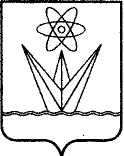 АДМИНИСТРАЦИЯ ЗАКРЫТОГО АДМИНИСТРАТИВНО – ТЕРРИТОРИАЛЬНОГО ОБРАЗОВАНИЯ ГОРОДА  ЗЕЛЕНОГОРСКА КРАСНОЯРСКОГО КРАЯП О С Т А Н О В Л Е Н И Е12.03.2019                                   г. Зеленогорск                                           № 46-пОб утверждении Положения об Общественном совете по проведению независимой оценки качества условий осуществления образовательной деятельности организациями, осуществляющими образовательную деятельностьВ соответствии со статьей 95.2  Федерального закона от 29.12.2012         № 273-ФЗ «Об образовании в Российской Федерации», руководствуясь Уставом г. Зеленогорска,ПОСТАНОВЛЯЮ:Утвердить Положение об Общественном совете по проведению независимой оценки качества условий осуществления образовательной деятельности организациями, осуществляющими образовательную деятельность, согласно приложению к настоящему постановлению.Настоящее постановление вступает в силу в день, следующий за днем его опубликования в газете «Панорама». Контроль за выполнением настоящего постановления возложить на заместителя Главы ЗАТО г. Зеленогорска по вопросам социальной сферы.Глава ЗАТО г. Зеленогорска                                                     М.В. СперанскийПриложениек постановлению АдминистрацииЗАТО г. Зеленогорскаот 12.03.2019 № 46-пПоложение
об Общественном совете по проведению независимой оценки качества условий осуществления образовательной деятельности организациями, осуществляющими образовательную деятельностьОбщие положенияНастоящее положение определяет порядок формирования и деятельности Общественного совета по проведению независимой оценки качества условий осуществления образовательной деятельности организациями, осуществляющими образовательную деятельность (далее - Общественный совет).Общественный совет является постоянно действующим коллегиальным органом, осуществляющим свою деятельность на общественных началах.В своей деятельности Общественный совет руководствуется Конституцией Российской Федерации, федеральными законами и законами Красноярского края, иными нормативными правовыми актами Российской Федерации и Красноярского края, муниципальными правовыми актами         г. Зеленогорска и настоящим положением.Задачей Общественного совета является проведение независимой оценки качества условий осуществления образовательной деятельности, осуществляемой муниципальными образовательными организациями, расположенными на территории г. Зеленогорска (далее –образовательные организации).Функции Общественного совета:определение перечня образовательных организаций, в отношении которых проводится независимая оценка;принятие участия в рассмотрении проектов документации о закупках работ, услуг, а также проектов муниципальных контрактов, заключаемых Администрацией ЗАТО г. Зеленогорска с организацией, которая осуществляет сбор и обобщение информации о качестве условий осуществления образовательной деятельности образовательными организациями (далее – оператор);осуществление независимой оценки качества условий осуществления образовательной деятельности образовательными организациями с учётом информации, представленной оператором;представление в Управление образования Администрации ЗАТО г. Зеленогорска (далее – Управление образования) результатов независимой оценки качества условий осуществления образовательной деятельности образовательными организациями, а также предложений об улучшении их деятельности.1.6.	Общественный совет имеет право: - приглашать на свои заседания представителей органов государственной власти, органов местного самоуправления г. Зеленогорска, научных и иных организаций для обсуждения вопросов, входящих в компетенцию Общественного совета; - запрашивать и получать у органов местного самоуправления                 г. Зеленогорска, Управления образования, муниципальных казенных и бюджетных учреждений г. Зеленогорска информацию, документы, необходимые для выполнения возложенной на Общественный совет задачи;- привлекать к своей работе представителей общественных объединений, осуществляющих деятельность в сфере образования, и Общественной палаты города Зеленогорска (далее – Общественная палата)  для обсуждения и формирования результатов такой оценки.	1.7.	Информация о деятельности Общественного совета размещается на официальном сайте Администрации ЗАТО г. Зеленогорска www.zeladmin.ru (далее - официальный сайт) в информационно-телекоммуникационной сети «Интернет» (далее - сеть «Интернет»).		Порядок формирования Общественного совета2.1.	Общественный совет формируется в количестве не менее 5 человек из числа представителей общественных организаций, созданных в целях защиты прав и интересов обучающихся и (или) родителей (законных представителей) несовершеннолетних обучающихся, общественных объединений инвалидов (далее - общественные организации).2.2.	Срок полномочий Общественного совета составляет 3 года с даты утверждения его состава Общественной палатой.2.3. При формировании Общественного совета на новый срок осуществляется изменение не менее трети его состава.2.4.	В целях формирования Общественного совета Администрация ЗАТО г. Зеленогорска направляет в Общественную палату обращение о формировании Общественного совета. 2.5. При получении обращения, указанного в пункте 2.4 настоящего положения, Общественная палата вправе принять решение о формировании Общественного совета, в котором указываются количественный состав Общественного совета, срок приема заявлений, а также время и место приёма заявлений от общественных организаций, желающих направить своих представителей в состав Общественного совета (далее – кандидаты). 2.6. В состав Общественного совета не могут входить представители  органов государственной власти и органов местного самоуправления, представители общественных объединений, осуществляющих деятельность в сфере образования, руководители (их заместители) и работники организаций, осуществляющих  деятельность в указанной сфере. 2.7.	В течение 10 календарных дней со дня, следующего за днём опубликования решения, указанного в пункте 2.5 настоящего положения, в официальном периодическом издании, осуществляющем публикацию муниципальных правовых актов г. Зеленогорска (далее – официальное периодическое издание), общественная организация представляет в Общественную палату заявление о включении кандидата в состав Общественного совета (далее – заявление) на имя председателя Общественной палаты. Заявление подписывается руководителем общественной организации или представителем общественной организации, действующим на основании доверенности.2.8.	В заявлении указываются:	- полное или сокращенное  наименование  общественной организации;	- место нахождения общественной организации (если общественная организация создана как юридическое лицо), при наличии - телефон, адрес электронной почты общественной организации;	- телефон руководителя общественной организации (если общественная организация создана без образования юридического лица), при наличии - адрес электронной почты руководителя общественной организации;	- фамилия, имя, отчество (последнее - при наличии) руководителя общественной организации или представителя общественной организации, действующего на основании доверенности;	- фамилия, имя, отчество (последнее - при наличии) кандидата;	- дата рождения кандидата;	- паспортные данные гражданина Российской Федерации или данные документа, заменяющего паспорт гражданина Российской Федерации (для кандидата) (с указанием серии, номера, даты выдачи, наименования органа, выдавшего документ);	- адрес места жительства кандидата;	- телефон, факс, адрес электронной почты кандидата (при наличии);	- подпись и расшифровка подписи руководителя общественной организации или представителя общественной организации, действующего на основании доверенности;	- дата подачи заявления.Примерная форма заявления приведена в приложении к настоящему положению.2.9.	К заявлению прилагаются:	- копия паспорта гражданина Российской Федерации (листы 2, 3 и лист с отметкой о регистрации по месту жительства) или копия документа, заменяющего паспорт гражданина Российской Федерации (для кандидата);	- согласие кандидата на включение его в состав Общественного совета;	- согласие кандидата на обработку его персональных данных, оформленное с соблюдением требований статьи 9 Федерального закона от 27.07.2006 № 152-ФЗ «О персональных данных»;	- выписка из устава общественной организации о ее целях и задачах;	- выписка из Единого государственного реестра юридических лиц, полученная не ранее 30 календарных дней до даты подачи заявления, если общественная организация создана как юридическое лицо;	- выписка из решения съезда (конференции) или общего собрания о создании общественной организации, если общественная организация создана без образования юридического лица; 	- выписка из протокола заседания полномочного руководящего органа общественной организации, на котором было принято решение о направлении представителя общественной организации в состав Общественного совета.	2.10. Общественная организация, направляющая кандидата в состав Общественного совета, вправе приложить к заявлению иные документы, подтверждающие сведения, указанные в заявлении.2.11. В течение 3 рабочих дней со дня, следующего за днем окончания срока приема заявлений, указанного в пункте 2.7 настоящего положения, Общественная палата формирует список кандидатов в состав Общественного совета, выдвинутых общественными организациями (далее – список кандидатов), и выносит его на рассмотрение на заседание Общественной палаты.Общественная палата в течение одного рабочего дня со дня поступления заявления, поданного позднее срока, указанного в пункте 2.7 настоящего положения, возвращает такое заявление и приложенные к нему документы в общественную организацию. 	2.12. Общественная организация вправе в любое время, до включения в состав Общественного совета её кандидата, отозвать своё заявление, подав об этом письменное заявление в Общественную палату.	2.13. Общественная палата в течение 3 рабочих дней со дня получения письменного заявления, указанного в пункте 2.12 настоящего положения, возвращает заявление и приложенные к нему документы в общественную организацию.	2.14. Из списка кандидатов Общественная палата определяет кандидатов, подлежащих включению в состав Общественного совета, и утверждает его персональный состав.	2.15. Общественная палата в течение 5 рабочих дней со дня принятия решения об утверждении персонального состава Общественного совета направляет копию такого решения в Администрацию ЗАТО г. Зеленогорска.	2.16. Первое заседание Общественного совета созывается председателем Общественной палаты не позднее 5 рабочих дней со дня, следующего за днём принятия решения об утверждении персонального состава Общественного совета.Порядок деятельности Общественного советаНа первом заседании Общественного совета из его состава избираются председатель, заместитель председателя и секретарь Общественного совета.Председатель Общественного совета:	- организует работу Общественного совета и председательствует на его заседаниях;	- подписывает протоколы заседаний и другие документы Общественного совета;	- взаимодействует с Администрацией ЗАТО г. Зеленогорска по вопросам реализации решений Общественного совета;	- осуществляет иные полномочия, предусмотренные настоящим положением.В период временного отсутствия председателя Общественного совета (временная нетрудоспособность, отпуск, командировка) его полномочия осуществляет заместитель председателя Общественного совета.Секретарь Общественного совета:	- оповещает членов Общественного совета и приглашенных лиц о времени и месте заседания Общественного совета, знакомит их с вопросами, вынесенными на заседание Общественного совета;	- обеспечивает подготовку заседаний Общественного совета;	- оформляет протоколы заседаний Общественного совета;	- осуществляет иные полномочия, предусмотренные настоящим положением.В период временного отсутствия секретаря Общественного совета (временная нетрудоспособность, отпуск, командировка) его полномочия осуществляет по поручению председателя Общественного совета другой член Общественного совета.Члены Общественного совета:	- участвуют в мероприятиях, проводимых Общественным советом, а также в подготовке материалов по рассматриваемым вопросам;	- высказывают своё мнение по существу обсуждаемых вопросов, замечания и предложения по проектам принимаемых Общественным советом решений;	- обладают равными правами при обсуждении вопросов 
и голосовании;	- имеют право вносить предложения в повестку заседания Общественного совета;- осуществляют иные полномочия, предусмотренные настоящим положением.Формой работы Общественного совета являются заседания Общественного совета. Заседания проводятся не реже одного раза в квартал и считаются правомочными при присутствии на них не менее половины от утвержденного состава Общественного совета.Решения Общественного совета по рассматриваемым вопросам принимаются открытым голосованием простым большинством голосов присутствующих на заседании Общественного совета.Решения Общественного совета оформляются протоколами заседаний Общественного совета, которые подписываются председателем Общественного совета. Член Общественного совета, не согласный с принятым решением, имеет право в письменном виде изложить своё особое мнение, которое прилагается к протоколу заседания Общественного совета.При равенстве голосов председатель Общественного совета имеет право решающего голоса.Протокол заседания Общественного совета в течение 3 рабочих дней со дня заседания направляется в Управление образование.Организационное и информационное обеспечение деятельности Общественного совета возлагается на Управление образование.Прекращение полномочий члена Общественного советаПолномочия членов Общественного совета прекращаются в случае истечения срока полномочий Общественного совета, в состав которого они были включены.Полномочия члена Общественного совета прекращаются досрочно в следующих случаях:по собственной инициативе путем подачи заявления о выходе из состава Общественного совета;вступления в законную силу вынесенного в отношении его обвинительного приговора суда;вступления в законную силу решения суда о признании его недееспособным или ограниченно дееспособным, объявлении его безвестно отсутствующим или умершим;назначения на выборную должность в органе местного самоуправления;назначения его на государственную должность Российской Федерации и субъектов Российской Федерации, должность государственной службы Российской Федерации и субъектов Российской Федерации, муниципальную должность или должность муниципальной службы;вхождения в состав учредителей, участников, членов общественных объединений, осуществляющих деятельность в сфере образования;назначения на должность руководителя организации, осуществляющей деятельность в сфере образования, приема на работу на должность заместителя директора или на иную должность в организацию, осуществляющую деятельность в сфере образования;его смерти;прекращения гражданства Российской Федерации;выхода из состава учредителей, участников, членов общественной организации.ЗАЯВЛЕНИЕо включении представителя общественной организации в состав Общественного совета по проведению независимой оценки качества условий осуществления образовательной деятельности организациями, осуществляющими образовательную деятельностьПрошу включить представителя общественной организации____________________________________________________________________________,(фамилия, имя, отчество (последнее - при наличии))дата рождения ____________,имеющего __________________________________________(паспорт гражданина Российской Федерации или документ, заменяющий паспорт гражданина Российской Федерации)серия ____ номер________, выданный ____________________________«__»__________г.,состоящего на регистрационном учете по месту жительства:__________________________________________________________________________________________________________________________________________________________(при наличии - телефон, факс, адрес электронной почты)в состав Общественного совета по проведению независимой оценки качества условий осуществления образовательной деятельности организациями, осуществляющими образовательную деятельность (далее – Общественный совет). Настоящим заявлением подтверждается, что представитель нашей общественной организации не принадлежит к категориям граждан, указанным в пункте 2.6 Положения об Общественном совете по проведению независимой оценки качества условий осуществления образовательной деятельности организациями, осуществляющими образовательную деятельность, утвержденного постановлением Администрации ЗАТО г. Зеленогорска.	К заявлению прилагаются следующие документы:копия паспорта гражданина Российской Федерации (листы 2, 3 и лист с отметкой о регистрации по месту жительства) или копия документа, заменяющего паспорт гражданина Российской Федерации  (для – кандидата);согласие кандидата на включение его в состав Общественного совета;согласие кандидата на обработку его персональных данных, оформленное с соблюдением требований статьи 9 Федерального закона от 27.07.2006 № 152-ФЗ «О персональных данных»;выписка из устава общественной организации о ее целях и задачах;выписка из Единого государственного реестра юридических лиц, полученная не ранее 30 календарных дней до даты подачи заявления, если общественная организация создана как юридическое лицо;выписка из решения съезда (конференции) или общего собрания о создании общественной организации, если общественная организация создана без образования юридического лица;выписка из протокола заседания полномочного руководящего органа общественной организации, на котором было принято решение о направлении представителя общественной организации в состав Общественного совета;__________________________________________________________________(указываются иные документы)_________________________________________________________________________________________________(дата)Приложениек Положению об Общественном совете по проведению независимой оценки качества условий осуществления образовательной деятельности организациями, осуществляющими образовательную деятельностьПРИМЕРНАЯ ФОРМАПредседателю Общественной палаты города Зеленогорскаот общественной организации(полное или сокращенное  наименование  общественной организации)(место нахождения общественной организации (если общественная организация создана как юридическое лицо),  при наличии - телефон, адрес электронной почты общественной организации)(телефон руководителя общественной организации (если общественная организация создана без образования юридического лица), при наличии - адрес электронной почты руководителя общественной организации)(фамилия, имя, отчество (последнее - при наличии) руководителя общественной организации или представителя общественной организации, действующего на основании доверенности)(подпись руководителя общественной организации или представителя общественной организации, действующего на основании доверенности)(расшифровка подписи) 